中铁二局集团有限公司深圳地铁6111项目电缆竞争性谈判采购谈判编号：ZTEJ三-竞-2019161．项目概况与谈判采购内容1.1采购条件：本次竞争性谈判采购物资的款项实行按月集中支付。本次采购项目施工单位已确定，因工程施工需要，现对项目物资进行竞争性谈判采购。1.2项目概况：见附件一。1.3谈判采购内容：物资品种、包件划分、计划交货期等见附件二。2．供应商资格要求2.1本次采购要求申请人具备以下要求，并在人员、设备、资金等方面具备相应的能力。(1) 本次报价人必须在中国中铁采购电子商务平台(www.crecgec.com)注册； (2) 本次采购要求报价人具体资格要求、具备业绩（详见附件)。3．谈判文件的发放及谈判响应文件的递交3.1本次竞争性谈判文件仅采用电子版方式发售。潜在报价人须在中国中铁采购电子商务平台（www.crecgec.com）进行供应商注册。3.2竞争性谈判文件售卖时间：2019年9月26日10:00起至 2019 年9月30日17时 00 分。潜在报价人请于本时间内完成购买标书相关的所有工作，包括：报价包件、汇入标书费、汇款信息登记并匹配成功、在线下载竞争性谈判文件。如未按时完成，后果自负。请将投标申请表（附件三）、营业执照副本（加盖公章）、联系人身份证（加盖公章）扫描件、标书费汇款凭证发至承办人联系电子邮箱。3.3 竞争性谈判文件每套（每包件）售价见附件二，售后不退。报价人必须从报价单位银行账户汇出，汇款单位名称与报价人名称须完全一致。供应商须于2019年10月8日10:00前，到四川省成都市金牛区天回镇金凤凰大道666号中铁产业园A9栋中铁二局第三工程有限公司二楼，对谈判文件进行确认，并向采购人分别递交以下资料，响应谈判要求：（1）资格审查申请文件（编制格式及要求完全遵照第六章资格审查申请文件格式）。（2）首次谈判报价函（编制要求及格式见第二章供应商须知）。4．资格审查由采购人依法组建的谈判小组对供应商提交的资格审查申请文件进行评审。各响应谈判的供应商必须慎重编制填报《首次谈判报价函》，首次谈判报价开启后，报价由低到高排序，有3家及以上供应商参与报价的，排名最后一名供应商采购人将拒绝其参加后续谈判，不进行资格审查。对供应商递交但未进行资格审查及审查未通过的资格审查文件，采购人均不予退还。5．通知谈判对通过资格审查的供应商，采购人告知其参加谈判。对未通过资格审查的供应商，采购人告知审查结果并拒绝其参加后续谈判。6. 发布公告的媒介本次采购公告同时在中国中铁采购电子商务平台(www.crecgec.com)、中国采购与招标网（www.chinabidding.com.cn）上发布。上述安排如有变化，采购人将通过发布公告的媒介发布通知。7. 联系方式招 标 人：中铁二局集团有限公司地    址：四川省成都市马家花园路10号  联 系 人：文兴生                电    话：028-63170607 邮    箱：2324137391@qq.com          开户单位：中铁二局第三工程有限公司开 户 行：建行成都铁道支行账    号：5100 1880 8360 5909 1858                                             2019年9月25日附件一项目概况附件二物资品种、包件划分、竞争性谈判文件售价、报价保证金、报价人资格要求（一）附件三投 标 申 请 表招标编号：附件四：                                   需求明细表1招标人名称：中铁二局集团有限公司                                      招标编号: ZTEJ三-竞-201916                             包件号：DL01注： 1、表中为初步设计规格数量，最终规格数量以施工图为准，使用单位可根据施工图对以上规格数量进行调整。2、交货时间及地点具体以使用单位的书面传真通知为准。3、具体规格型号与电商平台不一致的，以标书文件为准。4、本包件结算、付款方式：固定单价结算，结算周期为每月21日至下月20日；正式合同签订后7日内，买方支付卖方合同总金额的20%作为预付款，在供货期间内卖方应先供应等于预付款金额的货物，此期间买方不作支付。超预付款金额供货后，买方在当月扣除该批物资价值5%的质量保证金（质保期为1年）后，在第二个月20日前支付该批物资75%的价款，剩余的20%在第三个月20日前支付，可支付不超过50%的六个月期银行承兑汇票（可由中铁二局集团有限公司代开银行承兑汇票），质保金在质保期满后1个月内支付。5、发票要求：一票制增值税普通发票，税率为13%。附件五：                   技术规格书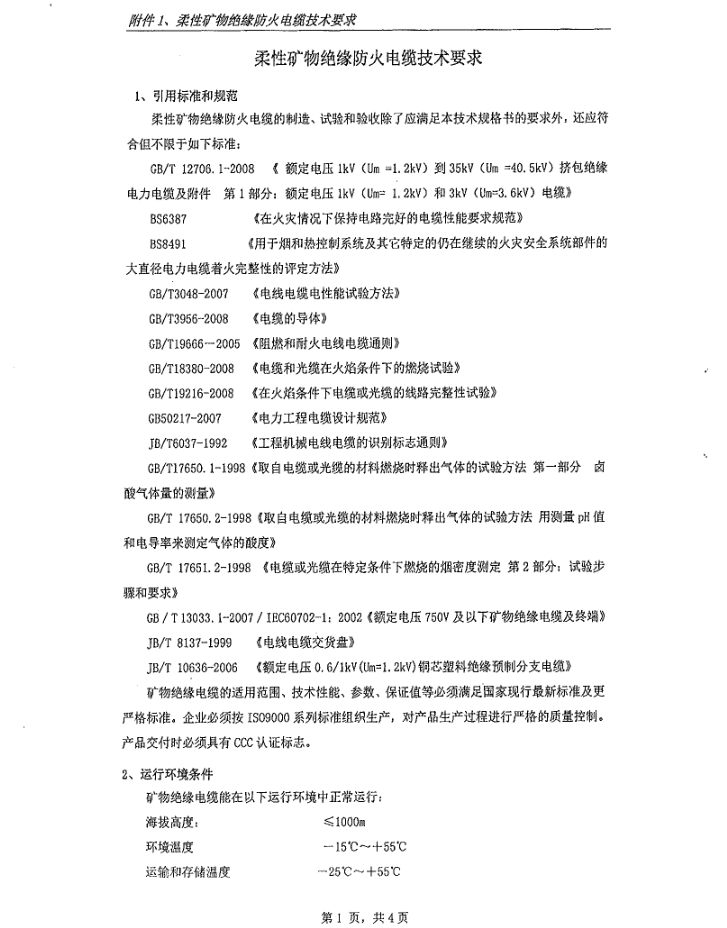 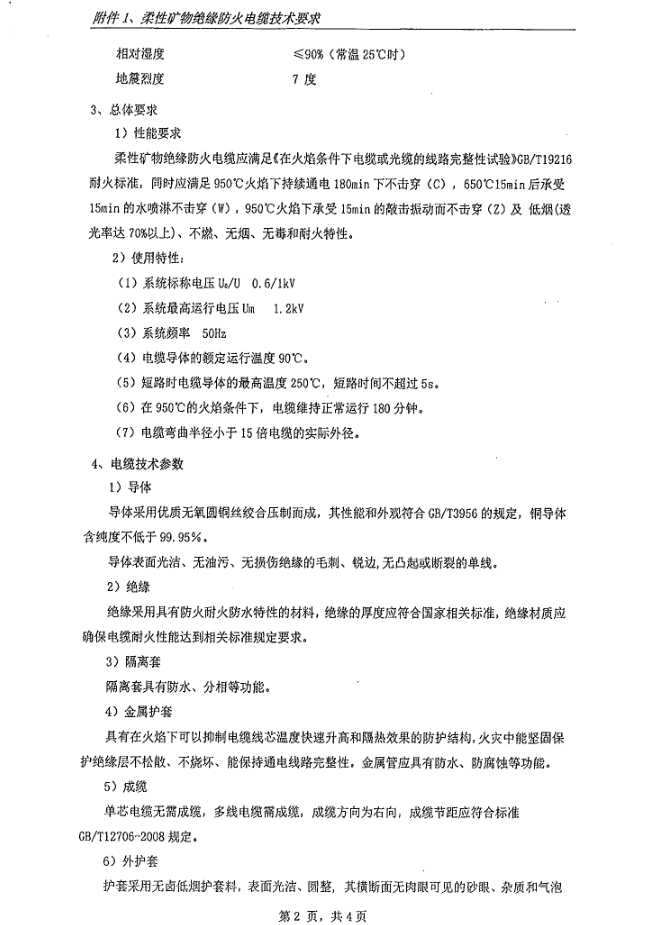 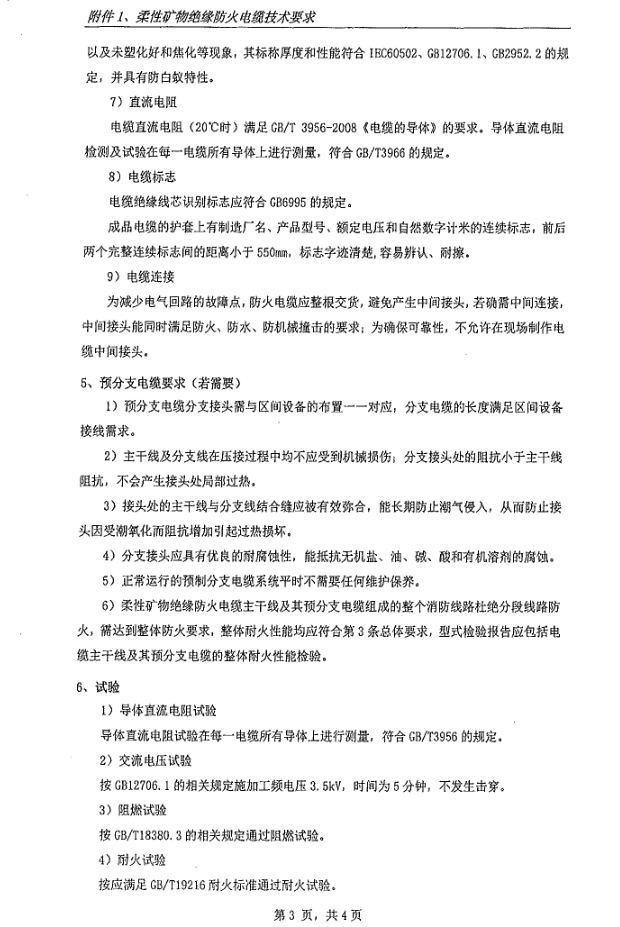 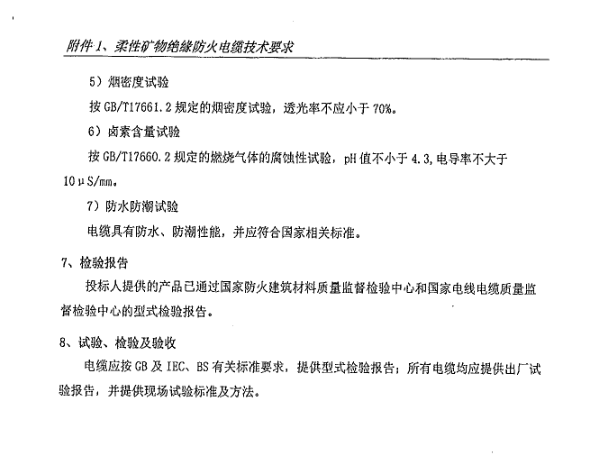 序号项目全称项目概况（详细）项目通讯地址所属单位1中铁二局第三工程有限公司深圳地铁6111标七工区项目部   深圳市城市轨道交通6号线6111标段七工区为6号线二期工程，位于深圳市福田区市中心的上步路，本标段施工范围为银湖站、银湖～八卦岭区间、八卦岭站、八卦岭～体育馆站区间、体育馆站、体育馆站～通新岭区间、通新岭站、通新岭～科学馆区间、科学馆站、站后折返线5站4区间及站后折返线的常规设备安装及装修工程。深圳市福田区笔架山公园小西门中铁二局项目部唐建：18140112682中铁二局第三工程有限公司序号物资名称包件号计量单位包件数量项目名称包件售价（元）签约担保（万元）最高限价（万元）1电缆DL01米12540中铁二局第三工程有限公司深圳地铁6111标七工区项目部10001-投标人资格要求：（一）营业范围要求：在中华人民共和国境内依法注册，具有独立法人资格、具有招标物资生产或供应经验的生产厂，具备增值税一般纳税人资格且注册成立二年以上（含二年），并且具有合法、有效的营业执照、税务登记证书、组织机构代码证书。（二）生产能力要求：生产工艺和标准须符合行业规范；具有相应的专业技术人员和符合国家规定标准的检测和检验合格的专业生产设备。（三）供货业绩要求：生产厂或代理商近三年有铁路工程或国家大中型工程建设项目供货业绩（须附中标通知书复印件或供货合同复印件等）。（四）履约信用要求：具有良好的社会信誉，近期没有在其他项目物资投标中提供虚假材料或违规违纪处于被取消投标资格状态的投标人；最近两年内没有与骗取合同有关的犯罪或严重违法行为而引起的诉讼和仲裁；近两年不曾在合同中严重违约或被逐；财产未被接管或冻结，企业未处于禁止或取消投标状态；同时，要求企业开户银行出具的投标人信贷证明或资信证明，至少三家同类投标物资已供买方或使用单位出具的投标人履约情况证明；不接受在铁路总公司（原铁道部）、中国中铁或中铁二局处罚期内的投标单位。（五）质量保证能力要求：投标物资生产厂具有有效的ISO9000系列质量管理体系认证，产品符合国家现行标准；投标产品生产厂具有取得资质认定的省、部级及以上专业检测机构出具的近两年投标物资质量检验报告。（六）财务能力要求：具有良好的资金财务状况，生产厂注册资金不低于1000万元人民币；投标人须提供近两年经会计师事务所审计的财务报告及报表。（七）其他：本次询价采购矿物绝缘电缆：仅接受华远高科电缆有限公司、上海市高桥电缆厂有限公司、安徽太平洋电缆股份有限公司、金龙羽集团有限公司、久盛电气股份有限公司报价。请各投标人注意！！！投标人资格要求：（一）营业范围要求：在中华人民共和国境内依法注册，具有独立法人资格、具有招标物资生产或供应经验的生产厂，具备增值税一般纳税人资格且注册成立二年以上（含二年），并且具有合法、有效的营业执照、税务登记证书、组织机构代码证书。（二）生产能力要求：生产工艺和标准须符合行业规范；具有相应的专业技术人员和符合国家规定标准的检测和检验合格的专业生产设备。（三）供货业绩要求：生产厂或代理商近三年有铁路工程或国家大中型工程建设项目供货业绩（须附中标通知书复印件或供货合同复印件等）。（四）履约信用要求：具有良好的社会信誉，近期没有在其他项目物资投标中提供虚假材料或违规违纪处于被取消投标资格状态的投标人；最近两年内没有与骗取合同有关的犯罪或严重违法行为而引起的诉讼和仲裁；近两年不曾在合同中严重违约或被逐；财产未被接管或冻结，企业未处于禁止或取消投标状态；同时，要求企业开户银行出具的投标人信贷证明或资信证明，至少三家同类投标物资已供买方或使用单位出具的投标人履约情况证明；不接受在铁路总公司（原铁道部）、中国中铁或中铁二局处罚期内的投标单位。（五）质量保证能力要求：投标物资生产厂具有有效的ISO9000系列质量管理体系认证，产品符合国家现行标准；投标产品生产厂具有取得资质认定的省、部级及以上专业检测机构出具的近两年投标物资质量检验报告。（六）财务能力要求：具有良好的资金财务状况，生产厂注册资金不低于1000万元人民币；投标人须提供近两年经会计师事务所审计的财务报告及报表。（七）其他：本次询价采购矿物绝缘电缆：仅接受华远高科电缆有限公司、上海市高桥电缆厂有限公司、安徽太平洋电缆股份有限公司、金龙羽集团有限公司、久盛电气股份有限公司报价。请各投标人注意！！！投标人资格要求：（一）营业范围要求：在中华人民共和国境内依法注册，具有独立法人资格、具有招标物资生产或供应经验的生产厂，具备增值税一般纳税人资格且注册成立二年以上（含二年），并且具有合法、有效的营业执照、税务登记证书、组织机构代码证书。（二）生产能力要求：生产工艺和标准须符合行业规范；具有相应的专业技术人员和符合国家规定标准的检测和检验合格的专业生产设备。（三）供货业绩要求：生产厂或代理商近三年有铁路工程或国家大中型工程建设项目供货业绩（须附中标通知书复印件或供货合同复印件等）。（四）履约信用要求：具有良好的社会信誉，近期没有在其他项目物资投标中提供虚假材料或违规违纪处于被取消投标资格状态的投标人；最近两年内没有与骗取合同有关的犯罪或严重违法行为而引起的诉讼和仲裁；近两年不曾在合同中严重违约或被逐；财产未被接管或冻结，企业未处于禁止或取消投标状态；同时，要求企业开户银行出具的投标人信贷证明或资信证明，至少三家同类投标物资已供买方或使用单位出具的投标人履约情况证明；不接受在铁路总公司（原铁道部）、中国中铁或中铁二局处罚期内的投标单位。（五）质量保证能力要求：投标物资生产厂具有有效的ISO9000系列质量管理体系认证，产品符合国家现行标准；投标产品生产厂具有取得资质认定的省、部级及以上专业检测机构出具的近两年投标物资质量检验报告。（六）财务能力要求：具有良好的资金财务状况，生产厂注册资金不低于1000万元人民币；投标人须提供近两年经会计师事务所审计的财务报告及报表。（七）其他：本次询价采购矿物绝缘电缆：仅接受华远高科电缆有限公司、上海市高桥电缆厂有限公司、安徽太平洋电缆股份有限公司、金龙羽集团有限公司、久盛电气股份有限公司报价。请各投标人注意！！！投标人资格要求：（一）营业范围要求：在中华人民共和国境内依法注册，具有独立法人资格、具有招标物资生产或供应经验的生产厂，具备增值税一般纳税人资格且注册成立二年以上（含二年），并且具有合法、有效的营业执照、税务登记证书、组织机构代码证书。（二）生产能力要求：生产工艺和标准须符合行业规范；具有相应的专业技术人员和符合国家规定标准的检测和检验合格的专业生产设备。（三）供货业绩要求：生产厂或代理商近三年有铁路工程或国家大中型工程建设项目供货业绩（须附中标通知书复印件或供货合同复印件等）。（四）履约信用要求：具有良好的社会信誉，近期没有在其他项目物资投标中提供虚假材料或违规违纪处于被取消投标资格状态的投标人；最近两年内没有与骗取合同有关的犯罪或严重违法行为而引起的诉讼和仲裁；近两年不曾在合同中严重违约或被逐；财产未被接管或冻结，企业未处于禁止或取消投标状态；同时，要求企业开户银行出具的投标人信贷证明或资信证明，至少三家同类投标物资已供买方或使用单位出具的投标人履约情况证明；不接受在铁路总公司（原铁道部）、中国中铁或中铁二局处罚期内的投标单位。（五）质量保证能力要求：投标物资生产厂具有有效的ISO9000系列质量管理体系认证，产品符合国家现行标准；投标产品生产厂具有取得资质认定的省、部级及以上专业检测机构出具的近两年投标物资质量检验报告。（六）财务能力要求：具有良好的资金财务状况，生产厂注册资金不低于1000万元人民币；投标人须提供近两年经会计师事务所审计的财务报告及报表。（七）其他：本次询价采购矿物绝缘电缆：仅接受华远高科电缆有限公司、上海市高桥电缆厂有限公司、安徽太平洋电缆股份有限公司、金龙羽集团有限公司、久盛电气股份有限公司报价。请各投标人注意！！！投标人资格要求：（一）营业范围要求：在中华人民共和国境内依法注册，具有独立法人资格、具有招标物资生产或供应经验的生产厂，具备增值税一般纳税人资格且注册成立二年以上（含二年），并且具有合法、有效的营业执照、税务登记证书、组织机构代码证书。（二）生产能力要求：生产工艺和标准须符合行业规范；具有相应的专业技术人员和符合国家规定标准的检测和检验合格的专业生产设备。（三）供货业绩要求：生产厂或代理商近三年有铁路工程或国家大中型工程建设项目供货业绩（须附中标通知书复印件或供货合同复印件等）。（四）履约信用要求：具有良好的社会信誉，近期没有在其他项目物资投标中提供虚假材料或违规违纪处于被取消投标资格状态的投标人；最近两年内没有与骗取合同有关的犯罪或严重违法行为而引起的诉讼和仲裁；近两年不曾在合同中严重违约或被逐；财产未被接管或冻结，企业未处于禁止或取消投标状态；同时，要求企业开户银行出具的投标人信贷证明或资信证明，至少三家同类投标物资已供买方或使用单位出具的投标人履约情况证明；不接受在铁路总公司（原铁道部）、中国中铁或中铁二局处罚期内的投标单位。（五）质量保证能力要求：投标物资生产厂具有有效的ISO9000系列质量管理体系认证，产品符合国家现行标准；投标产品生产厂具有取得资质认定的省、部级及以上专业检测机构出具的近两年投标物资质量检验报告。（六）财务能力要求：具有良好的资金财务状况，生产厂注册资金不低于1000万元人民币；投标人须提供近两年经会计师事务所审计的财务报告及报表。（七）其他：本次询价采购矿物绝缘电缆：仅接受华远高科电缆有限公司、上海市高桥电缆厂有限公司、安徽太平洋电缆股份有限公司、金龙羽集团有限公司、久盛电气股份有限公司报价。请各投标人注意！！！投标人资格要求：（一）营业范围要求：在中华人民共和国境内依法注册，具有独立法人资格、具有招标物资生产或供应经验的生产厂，具备增值税一般纳税人资格且注册成立二年以上（含二年），并且具有合法、有效的营业执照、税务登记证书、组织机构代码证书。（二）生产能力要求：生产工艺和标准须符合行业规范；具有相应的专业技术人员和符合国家规定标准的检测和检验合格的专业生产设备。（三）供货业绩要求：生产厂或代理商近三年有铁路工程或国家大中型工程建设项目供货业绩（须附中标通知书复印件或供货合同复印件等）。（四）履约信用要求：具有良好的社会信誉，近期没有在其他项目物资投标中提供虚假材料或违规违纪处于被取消投标资格状态的投标人；最近两年内没有与骗取合同有关的犯罪或严重违法行为而引起的诉讼和仲裁；近两年不曾在合同中严重违约或被逐；财产未被接管或冻结，企业未处于禁止或取消投标状态；同时，要求企业开户银行出具的投标人信贷证明或资信证明，至少三家同类投标物资已供买方或使用单位出具的投标人履约情况证明；不接受在铁路总公司（原铁道部）、中国中铁或中铁二局处罚期内的投标单位。（五）质量保证能力要求：投标物资生产厂具有有效的ISO9000系列质量管理体系认证，产品符合国家现行标准；投标产品生产厂具有取得资质认定的省、部级及以上专业检测机构出具的近两年投标物资质量检验报告。（六）财务能力要求：具有良好的资金财务状况，生产厂注册资金不低于1000万元人民币；投标人须提供近两年经会计师事务所审计的财务报告及报表。（七）其他：本次询价采购矿物绝缘电缆：仅接受华远高科电缆有限公司、上海市高桥电缆厂有限公司、安徽太平洋电缆股份有限公司、金龙羽集团有限公司、久盛电气股份有限公司报价。请各投标人注意！！！投标人资格要求：（一）营业范围要求：在中华人民共和国境内依法注册，具有独立法人资格、具有招标物资生产或供应经验的生产厂，具备增值税一般纳税人资格且注册成立二年以上（含二年），并且具有合法、有效的营业执照、税务登记证书、组织机构代码证书。（二）生产能力要求：生产工艺和标准须符合行业规范；具有相应的专业技术人员和符合国家规定标准的检测和检验合格的专业生产设备。（三）供货业绩要求：生产厂或代理商近三年有铁路工程或国家大中型工程建设项目供货业绩（须附中标通知书复印件或供货合同复印件等）。（四）履约信用要求：具有良好的社会信誉，近期没有在其他项目物资投标中提供虚假材料或违规违纪处于被取消投标资格状态的投标人；最近两年内没有与骗取合同有关的犯罪或严重违法行为而引起的诉讼和仲裁；近两年不曾在合同中严重违约或被逐；财产未被接管或冻结，企业未处于禁止或取消投标状态；同时，要求企业开户银行出具的投标人信贷证明或资信证明，至少三家同类投标物资已供买方或使用单位出具的投标人履约情况证明；不接受在铁路总公司（原铁道部）、中国中铁或中铁二局处罚期内的投标单位。（五）质量保证能力要求：投标物资生产厂具有有效的ISO9000系列质量管理体系认证，产品符合国家现行标准；投标产品生产厂具有取得资质认定的省、部级及以上专业检测机构出具的近两年投标物资质量检验报告。（六）财务能力要求：具有良好的资金财务状况，生产厂注册资金不低于1000万元人民币；投标人须提供近两年经会计师事务所审计的财务报告及报表。（七）其他：本次询价采购矿物绝缘电缆：仅接受华远高科电缆有限公司、上海市高桥电缆厂有限公司、安徽太平洋电缆股份有限公司、金龙羽集团有限公司、久盛电气股份有限公司报价。请各投标人注意！！！投标人资格要求：（一）营业范围要求：在中华人民共和国境内依法注册，具有独立法人资格、具有招标物资生产或供应经验的生产厂，具备增值税一般纳税人资格且注册成立二年以上（含二年），并且具有合法、有效的营业执照、税务登记证书、组织机构代码证书。（二）生产能力要求：生产工艺和标准须符合行业规范；具有相应的专业技术人员和符合国家规定标准的检测和检验合格的专业生产设备。（三）供货业绩要求：生产厂或代理商近三年有铁路工程或国家大中型工程建设项目供货业绩（须附中标通知书复印件或供货合同复印件等）。（四）履约信用要求：具有良好的社会信誉，近期没有在其他项目物资投标中提供虚假材料或违规违纪处于被取消投标资格状态的投标人；最近两年内没有与骗取合同有关的犯罪或严重违法行为而引起的诉讼和仲裁；近两年不曾在合同中严重违约或被逐；财产未被接管或冻结，企业未处于禁止或取消投标状态；同时，要求企业开户银行出具的投标人信贷证明或资信证明，至少三家同类投标物资已供买方或使用单位出具的投标人履约情况证明；不接受在铁路总公司（原铁道部）、中国中铁或中铁二局处罚期内的投标单位。（五）质量保证能力要求：投标物资生产厂具有有效的ISO9000系列质量管理体系认证，产品符合国家现行标准；投标产品生产厂具有取得资质认定的省、部级及以上专业检测机构出具的近两年投标物资质量检验报告。（六）财务能力要求：具有良好的资金财务状况，生产厂注册资金不低于1000万元人民币；投标人须提供近两年经会计师事务所审计的财务报告及报表。（七）其他：本次询价采购矿物绝缘电缆：仅接受华远高科电缆有限公司、上海市高桥电缆厂有限公司、安徽太平洋电缆股份有限公司、金龙羽集团有限公司、久盛电气股份有限公司报价。请各投标人注意！！！投标人资格要求：（一）营业范围要求：在中华人民共和国境内依法注册，具有独立法人资格、具有招标物资生产或供应经验的生产厂，具备增值税一般纳税人资格且注册成立二年以上（含二年），并且具有合法、有效的营业执照、税务登记证书、组织机构代码证书。（二）生产能力要求：生产工艺和标准须符合行业规范；具有相应的专业技术人员和符合国家规定标准的检测和检验合格的专业生产设备。（三）供货业绩要求：生产厂或代理商近三年有铁路工程或国家大中型工程建设项目供货业绩（须附中标通知书复印件或供货合同复印件等）。（四）履约信用要求：具有良好的社会信誉，近期没有在其他项目物资投标中提供虚假材料或违规违纪处于被取消投标资格状态的投标人；最近两年内没有与骗取合同有关的犯罪或严重违法行为而引起的诉讼和仲裁；近两年不曾在合同中严重违约或被逐；财产未被接管或冻结，企业未处于禁止或取消投标状态；同时，要求企业开户银行出具的投标人信贷证明或资信证明，至少三家同类投标物资已供买方或使用单位出具的投标人履约情况证明；不接受在铁路总公司（原铁道部）、中国中铁或中铁二局处罚期内的投标单位。（五）质量保证能力要求：投标物资生产厂具有有效的ISO9000系列质量管理体系认证，产品符合国家现行标准；投标产品生产厂具有取得资质认定的省、部级及以上专业检测机构出具的近两年投标物资质量检验报告。（六）财务能力要求：具有良好的资金财务状况，生产厂注册资金不低于1000万元人民币；投标人须提供近两年经会计师事务所审计的财务报告及报表。（七）其他：本次询价采购矿物绝缘电缆：仅接受华远高科电缆有限公司、上海市高桥电缆厂有限公司、安徽太平洋电缆股份有限公司、金龙羽集团有限公司、久盛电气股份有限公司报价。请各投标人注意！！！投标项目名称投标人名称投标人联系地址法定代表人法人委托人投标联系人联系电话传  真电子邮箱（必填）1.购买招标文件方式：  电子版 2.申请投标包件：3.其它说明：投标人（公章） 年    月    日1.购买招标文件方式：  电子版 2.申请投标包件：3.其它说明：投标人（公章） 年    月    日1.购买招标文件方式：  电子版 2.申请投标包件：3.其它说明：投标人（公章） 年    月    日1.购买招标文件方式：  电子版 2.申请投标包件：3.其它说明：投标人（公章） 年    月    日工程项目标的名称规格型号定货要求质量标准技术要求采购主数量主计量单位详细地址交货期备注中铁二局第三工程有限公司深圳地铁6111标七工区项目部柔性矿物绝缘电缆 3*50+1*25运至现场，理论计重国家标准360米深圳市福田区笔架山公园小西门中铁二局项目部2019年9月中铁二局第三工程有限公司深圳地铁6111标七工区项目部柔性矿物绝缘电缆3*70+1*35运至现场，理论计重国家标准85米深圳市福田区笔架山公园小西门中铁二局项目部2019年9月中铁二局第三工程有限公司深圳地铁6111标七工区项目部柔性矿物绝缘电缆 4*16运至现场，理论计重国家标准450米深圳市福田区笔架山公园小西门中铁二局项目部2019年9月中铁二局第三工程有限公司深圳地铁6111标七工区项目部柔性矿物绝缘电缆4*4运至现场，理论计重国家标准40米深圳市福田区笔架山公园小西门中铁二局项目部2019年9月中铁二局第三工程有限公司深圳地铁6111标七工区项目部柔性矿物绝缘电缆3*185+1*95运至现场，理论计重国家标准2550米深圳市福田区笔架山公园小西门中铁二局项目部2019年9月中铁二局第三工程有限公司深圳地铁6111标七工区项目部柔性矿物绝缘电缆3*35+2*16运至现场，理论计重国家标准550米深圳市福田区笔架山公园小西门中铁二局项目部2019年9月中铁二局第三工程有限公司深圳地铁6111标七工区项目部柔性矿物绝缘电缆3*95+1*50运至现场，理论计重国家标准2850米深圳市福田区笔架山公园小西门中铁二局项目部2019年9月中铁二局第三工程有限公司深圳地铁6111标七工区项目部柔性矿物绝缘电缆4*120+1*70运至现场，理论计重国家标准450米深圳市福田区笔架山公园小西门中铁二局项目部2019年9月中铁二局第三工程有限公司深圳地铁6111标七工区项目部柔性矿物绝缘电缆4*35+1*16运至现场，理论计重国家标准1560米深圳市福田区笔架山公园小西门中铁二局项目部2019年9月中铁二局第三工程有限公司深圳地铁6111标七工区项目部柔性矿物绝缘电缆3*240+2*120运至现场，理论计重国家标准660米深圳市福田区笔架山公园小西门中铁二局项目部2019年9月中铁二局第三工程有限公司深圳地铁6111标七工区项目部柔性矿物绝缘电缆3*70+2*35 运至现场，理论计重国家标准180米深圳市福田区笔架山公园小西门中铁二局项目部2019年9月中铁二局第三工程有限公司深圳地铁6111标七工区项目部柔性矿物绝缘电缆4*6 运至现场，理论计重国家标准380米深圳市福田区笔架山公园小西门中铁二局项目部2019年9月中铁二局第三工程有限公司深圳地铁6111标七工区项目部柔性矿物绝缘电缆3*25+2*16 运至现场，理论计重国家标准360米深圳市福田区笔架山公园小西门中铁二局项目部2019年9月中铁二局第三工程有限公司深圳地铁6111标七工区项目部柔性矿物绝缘电缆5*16 运至现场，理论计重国家标准600米深圳市福田区笔架山公园小西门中铁二局项目部2019年9月中铁二局第三工程有限公司深圳地铁6111标七工区项目部柔性矿物绝缘电缆3*25+1*16 运至现场，理论计重国家标准58米深圳市福田区笔架山公园小西门中铁二局项目部2019年9月中铁二局第三工程有限公司深圳地铁6111标七工区项目部柔性矿物绝缘电缆4*10 运至现场，理论计重国家标准160米深圳市福田区笔架山公园小西门中铁二局项目部2019年9月中铁二局第三工程有限公司深圳地铁6111标七工区项目部柔性矿物绝缘电缆4*25+1*16 运至现场，理论计重国家标准480米深圳市福田区笔架山公园小西门中铁二局项目部2019年9月中铁二局第三工程有限公司深圳地铁6111标七工区项目部柔性矿物绝缘电缆3*120+1*70运至现场，理论计重国家标准140米深圳市福田区笔架山公园小西门中铁二局项目部2019年9月中铁二局第三工程有限公司深圳地铁6111标七工区项目部柔性矿物绝缘电缆3*300+2*150 运至现场，理论计重国家标准627米深圳市福田区笔架山公园小西门中铁二局项目部2019年9月小计12540米